Заняття Тема: Суть процесу виховання Мета: поширити і поглибити поняття про виховання як педагогічну категорію; сформулювати цілі і завдання виховання на сучасному етапі; дати знання про рушійні сили виховного процесу; визначити основні етапи процесу виховання.Література:	1. Педагогіка: Підручник. А.І. Кузьмінський – К.: Знання-Прес, 2003, с. 50-55.2. Педагогика. Подласый И.П. – М., 1999.3. Фіцула М.М. Педагогіка. Навчальний посібник для студентів вищих педагогічних закладів освіти. – Тернопіль: Навчальна книга, 1999, с. 38-45.4. Устемиров К. Профессиональная педагогика. – Алматы, 2005, с.148-151.План:Процес виховання, його специфіка, структурні елементи, рушійні сили.Етапи процесу виховання.Самовиховання: суть, умови, етапи, принципи.Перевиховання, його функції, етапи і принципи.Результати процесу виховання, їх виявлення.Шляхи підвищення ефективності процесу виховання.Контрольні питання:Що таке процес виховання?Що є рушійними силами виховного процесу?Перелічте основні етапи процесу виховання.Назвіть рівні вихованості.Які існують шляхи підвищення ефективності процесу виховання?В яких аспектах Вам відоме визначення поняття “виховання”?Що таке самовиховання і перевиховання?Процес виховання, його специфіка, структурні елементи, рушійні силиПроцес виховання – це система виховних заходів, спрямованих на формування всебічно і гармонійно розвиненої особистості.Сутність, а також місце і роль цього процесу краще визначити, розглядаючи його в структурі загального процесу формування особистості.Структурними елементами процесу виховання є: мета, зміст, завдання, форми, методи і засоби виховання, його результати, корегування результатів виховання.Мета рухає вперед не тільки життя окремої людини, а й цілих народів. Суспільний характер має і мета виховання, яка є моделлю сформованої особистості, узагальнює якості суспільного ідеалу.Мета виховання, сформульована у сучасному суспільстві, – формування гармонічно розвиненої і суспільно активної особистості з науковим світоглядом, з високим моральним потенціалом, яка прагне і вміє працювати, духовно багатої і фізично вдосконаленої.В сучасному розумінні процес виховання – це ефективна взаємодія (співробітництво) вихователів і вихованців, спрямоване на досягнення заданої цілі.Специфічним для процесу виховання є:двосторонній характер;багатогранність завдань і змісту;залежність від різноманітних суб’єктивних і об’єктивних факторів;трудність розкриття внутрішнього світу вихованців;багатство форм, методів, прийомів;неперервність – у вихованні канікул бути не може;тривалість у часі – людина виховується все життя;поступове виявлення результатів виховних впливів.Виховання є складним багаторівневим процесом, в якому беруть участь різні суб’єкти (вихованці, вихователі). Одночасно на процес виховання впливає багато різноманітних факторів. Оскільки виховання є процесом, то діє рушійна сила.Рушійною силою процесу виховання є результат протиріч між потребами і наявним рівнем вихованості особистості.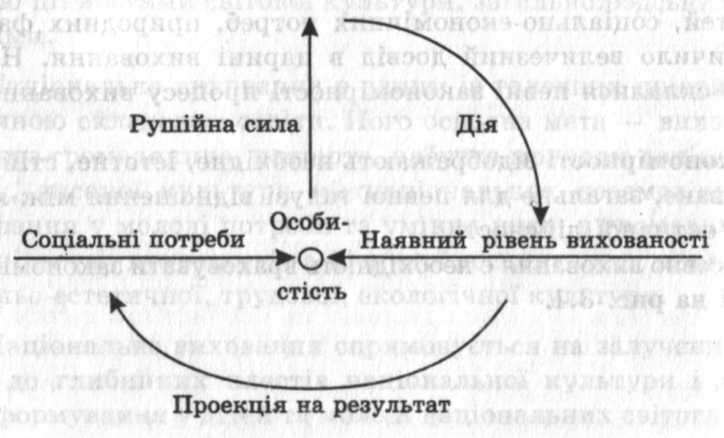 Рушійна сила процесу виховання Дія рушійної сили у виховному процесі дещо прихована, не завжди усвідомлюється вихованцем, оскільки він не має достатнього соціального досвіду. Щоб рушійна сила справді виступала дієвим фактором, вихователь має створювати специфічні ситуації, залучаючи вихованців до сфери їх впливу. Та при цьому педагог має займати позицію лише обережного помічника вихованця у процесі подолання певних труднощів і ні в якому разі не робити це за нього.На процес виховання впливають різноманітні фактори.До об’єктивних факторів належать:особливості розбудови незалежної держави;відродження національної самобутності народу;особливості розвитку виробничих відносин;розширення масштабів спілкування з громадянами інших держав.До суб’єктивних факторів належать: соціально-педагогічна діяльність сім’ї;діяльність громадських організацій;діяльність навчально-виховних закладів;цілеспрямована діяльність ЗМІ;діяльність закладів культури і мистецтва.Компонентами процесу виховання є: свідомість особистості, її емоційно-почуттєва сфера, навички і звички поведінки.Свідомість – властива людині функція головного мозку, яка полягає у відображенні об’єктивних властивостей предметів і явищ навколишнього світу, процесів, що відбуваються в ньому.Почуття – психічний стан і процес, в яких відображено емоційний бік духовного світу людини, її суб’єктивне переживання подій та емоційне ставлення до навколишнього світу.Навичка – психічне ціноутворення, завдяки якому індивід спроможний виконувати певну дію, раціонально, з належною точністю і швидкістю, без зайвих витрат фізичної і нервово-психічної енергії.Звичка – схильність людини до відносно усталених способів дій.Виховання в умовах ПТНЗ мають ряд особливостей:учні ПТНЗ більш тривалий період, ніж школярі, знаходяться під цілеспрямованим виховним впливом, здійснюють який 2-3 інженера-педагога в одній групі;відмінність в характері праці, яка є навчально-виробничою;виховна робота часто пов’язана з перевихованням;необхідність врахування виховного впливу трудового колективу, в якому учні проходять практику;необхідність комплексного обліку усіх особливостей контингенту;необхідність формування, крім загально соціальних, правил і норм поведінки в професійному середовищі.Етапи процесу вихованняПроцес виховання складаються з таких етапів:виділення конкретних рис і властивостей особистості, які передбачається виховати;вивчення вихованця і діагностика – проектування його особистості на основі зразка-ідеалу;засвоєння вихованцем виділених рис і властивостей;організація досвіду поведінки відповідно до ідеалу;спонукання вихованця до самостійної роботи над вдосконаленням своєї особистості.Управління процесом виховання – це діяльність педагогів, що забезпечує планомірний і цілеспрямований вплив на вихованців. Воно передбачає:підбір змісту у вихованні;підбір форм, методів і прийомів для реалізації змісту виховання;організація діяльності учнів і досвіду їх поведінки;регулювання взаємовідносин у колективі, координація впливу на дитину вчителів, батьків, представників громадськості;керівництво самовихованням  учнів;вивчення рівня вихованості учнів і корекція змісту і методики виховання.Концепція національного виховання визначає психолого-педагогічний аспект готовності педагога до здійснення виховної діяльності:високий рівень національної самосвідомості, знання національної психології і характеру народу, його культурно-історичних традицій морально-етичної спадщини, історії і сучасного буття;втілення в собі типових якостей рідного народу, його духовного, культурного багатства; бездоганне володіння українською мовою;високий рівень професійної підготовки, широкий світогляд і наукова ерудиція, духовне багатство та емоційна культура вчителя, прагнення до постійного самовдосконаленням; прагнення до постійного самовдосконалення;любов до дітей і висока педагогічна культура в тісному поєднанні з наполегливістю, витримкою, педагогічним тактом;досконале володіння дидактичними, організаторськими, комунікативними, перцептивними, сугестивними, науково-пізнавальними якостями;розвиток власної спостережливості, педагогічної уяви, оптимізму, відчувати та позитивно впливати на емоційний стан учнів;мистецьке володіння словом, уміння чітко та точно сформулювати, дохідливо, образно, емоційно передавати власні думки.Самовиховання: суть, умови, етапи, принципиСамовиховання – вищий етап виховного процесу. Воно успішно здійснюється за таких умов:у учнівському колективі створений сприятливий для самовиховання морально-психологічний клімат;в учня, який хоче займатися самовихованням сформовано ідеал, до якого він прагне;в учнів наявний певний рівень свідомості, коли вони правильно оцінюють свої дії і поведінку;учні мають певні відомості з психології, можуть виявити свої позитивні риси і недоліки своєї особистості;в учнів певний рівень сили волі, уміння долати труднощі.Етапи педагогічного керівництва самовихованням учнів:підготовчий етап (переконання учнів у необхідності займатися самовихованням і в можливостях досягти бажаних результатів;допомога в складанні програми самовиховання і її реалізації;організація контролю за ходом самовиховання, який згодом переходить у самоконтроль.У ході організації самовиховання учнів навчають спеціальних прийомів роботи над собою. До прийомів самовиховання відносять:самопереконання;самонавіювання;самопідбадьорювання;самозаохочення;самоосуд і самопокарання;самопримус;самоаналіз.Ефективним у самовихованні є так звані практичні прийоми. До них належать такі прийоми:“крок уперед”;“оцінка прожитого дня”;“правила моєї поведінки”;самозобов’язання;“впізнай себе”;самохарактеристики;взаємохарактеристики.Перевиховання, його функції, етапи і принципи Перевиховання – це виховний процес, спрямований на подолання негативних якостей особистості учня, які сформувалися під впливом несприятливих умов виховання.Перевиховання виконує такі функції:відновна;компенсуюча;стимулююча;виправна.Перевиховання здійснюється за певним порядком:Перший, підготовчий етап – вивчення і аналіз позитивних і негативних якостей педагогічно занедбаного учня умови, що сприяли їх появі та формуванню.Другий етап – починається реалізація наміченої програми роботи з учнем.Третій етап – триває реалізація програми перевиховання, коли підліток прийняв її, добровільно виконує свої обов’язки, виявляючи самостійність і активність.Останній, заключний етап передбачає створення умов для залучення учня до активної участі в усіх видах системної діяльності.Перевиховання здійснюється за певними принципами:поєднання переконання з примусом;гуманне ставлення до педагогічно занедбаних учнів;об’єктивне ставлення до педагогічно занедбаного учня;педагогічний вплив на педагогічно занедбаного учня в афективному стані;випереджаюче виховання позитивних якостей у педагогічно занедбаного учня;не виділення ПЗУ із загальної маси;провідна роль наставника у перевихованні.Процеси виховання, самовиховання і перевиховання тісно пов’язані між собою і часто переплітаються.Результати процесу виховання, їх виявленняПоказником ефективності і якості навчального процесу є вихованість учнів.Ефективність виховання, на думку Підласого І.П., залежить від:сформованості ставлення учня до оточуючої дійсності, в тому числі і до спрямованих на нього виховних впливів;відповідності мети виховання і організації дій, спрямованих на досягнення цієї мети;відповідності соціальної практики і характера виховного впливу на вихованців;сукупності дій об’єктивних і суб’єктивних факторів;інтенсивності виховання;активності його учасників у педагогічній взаємодії;ефективності процесів розвитку і навчання;якості виховного впливу;інтенсивного впливу на “внутрішню сферу особистості”;поєднання педагогічного впливу і рівня розвитку вербальних сенсорно моторних процесів вихованців;інтенсивності і якості взаємовідносин між самими вихованцями.Виділяють такі рівні вихованості:Дуже низький рівень характеризується негативним досвідом поведінки, яка з труднощами виправляється під педагогічним впливом, самоорганізація і саморегуляція не розвинуті.Низький рівень характеризується слабким проявом позитивного, спостерігаються зриви, поведінка регулюється в основному вимогами старших Саморегуляція і самоорганізація інтуїтивні.Для середнього рівня властива стійка позитивна поведінка, наявність регуляції і саморегуляції, організації і самоорганізації; хоч активна позиція по відношенню до діяльності і вчинків товаришів по класу ще не проявляється.Показником високого рівня є наявність стійкого і позитивного досвіду поведінки, саморегуляції, разом з прагненням до організації і регуляції діяльності поведінки інших людей, проявом активної позиції.Основними показниками рівня вихованості учня є:зовнішній вигляд, культура поведінки у навчальному закладі і поза його межами;громадська активність;самостійність у всіх видах діяльності;сформованість наукового світогляду, національної самосвідомості;ставлення до навчання, інтерес до знань і усвідомленість їх ролі в своєму розвитку;прилучення до національної та світової культури, мистецтва, літератури;фізичне здоров’я, потяг до занять фізичною культурою і спортом;працелюбність, орієнтованість на майбутню професію.Оцінити рівень вихованості можна і за її ставленням до оточуючої дійсності:ставлення до суспільства: патріотизм, громадська активність, відповідальність тощо;ставлення до інших людей: повага, піклування;ставлення до себе: гідність, самокритичність;ставлення до культури: повага прекрасного;ставлення до природи;ставлення до моральних цінностей: демократизм, гуманізм, повага до волі.Шляхи підвищення ефективності процесу вихованняПодолання формалізму у виховній роботі шляхом уникнення безсистемності у виховній роботі та подоланні заорганізованості учнів безліччю безцільних заходів.Вдосконалення процесу виховання шляхом:організації в ПТНЗ виховних центрів;органічне поєднання завдань, що вирішують ПТНЗ, з потребами середовища;створення в навчальному закладі морально-психологічної атмосфери поваги до знань;підбору раціонального змісту виховання відповідно до мети виховання і рівня вихованості колективу;розумного співвідношення інформаційних методів виховного впливу на учнів і залучення їх до різних видів діяльності;своєчасне проведення виховних заходів;використання різноманітних форм і методів виховного впливу, які імпонують віку учнів;підвищення емоційної насиченості виховних заходів;подолання авторитарного стилю у ставленні педагогів до учнів;створення умов для розвитку самостійності та ініціативи учнів, їх самоврядування, самоосвіти й самовиховання.Питання для самостійно перевірки знань Охарактеризуйте специфічні особливості процесу виховання, використовуючи приклади з досвіду роботи технікуму.Побудуйте логічну схему процесу виховання з його структурних елементів: форма, методи, прийоми, мета, засоби, завдання, корегування результатів виховання.Розкрийте зміст рушійних сил виховного процесу.У яких з перелічених нижче груп знаходяться психологічні і практичні прийоми самовиховання?Самосхвалення, самопереконання, завдання самому собі, впізнай себе.Крок за кроком, самопідбадьорювання, оцінка прожитого дня, самосуд.Самосхвалення, самозаохочення, самосуд, самопокарання, самонаказ, самонавіювання, самопереконання.Оцінка прожитого дня, самопереконання, крок за кроком, самозобов’язання, самохарактеристика.Впізнай себе, самохарактеристика, самозобов’язання, оцінка прожитого дня, крок за кроком.Що передбачає собою самовиховання?Вилучіть “зайві” функції процесу перевиховання.Відновна, виховна, компенсуючи, корегуючи, виправна, стимулююча.Які з основних показників рівня вихованості учня відсутні в поданому переліку. Зовнішній вигляд учня, громадська активність, сформованість наукового світогляду і національної свідомості, працелюбність і орієнтованість на майбутню професію.Предмет: 		ПедагогікаПідручник: 	Фіцула М.М. Педагогіка: навч. посіб.-К.:Академвидав, 2009Розділ 3 	Теорія виховання Тема заняття: 	Суть процесу вихованняШановні студенти!Приступаємо з Вами до розгляду 3 розділу педагогіки «Теорія виховання». Зробіть закладинку, як ми робили це зазвичай.Запишіть тему та по ходу вивчення матеріалу заняття. При роботі використовуйте підручник (розділ 3 п. 3.1 «Сутність процесу виховання») та текст лекціїСкладіть конспект, який стисло передає зміст кожного питання. Випишіть основні поняття теми. Складіть (або перенесіть) таблиці «Процес формування особистості», «Рушійна сила процесу виховання»Перевірте себе, давши усні відповіді на запитання до § 3.2Письмово виконайте завдання 4, 6, 7 до лекціїУспіхів вам! Чекаю на своєчасне виконання роботи.  Складіть фотозвіт та надішліть його в Telegram за номером +380951705993